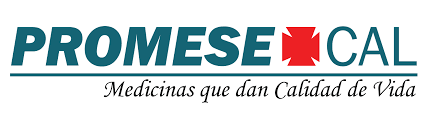 Nombre del Oferente: Fecha: Firma____________________________________________________________________SelloNo.CódigoDescripciónUnidad medidaMuestra EntregadaObservaciones1N/A